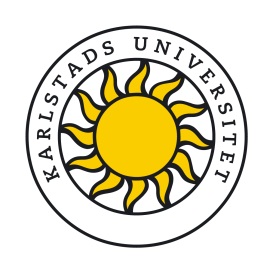 Preliminär föredragningslista för styrelsemöte 24 april 201910.00	1.	Mötets öppnande 	2.	Föredragningslistan 	3.	Föregående protokoll10.05	4.	Beslut om kårstatus, C2019/298		Föredragande: Eva Rendahl		Beslutsärende10.15	5.	Internrevisionens rapportering angående Representation, C2019/341		Föredragande: Per Flodman		Beslutsärende10.30	6a.	Ekonomisk rapport, C2019/342			Föredragande: Anne-Christine Larsson Ljung
	Informationsärende	6b.	Information - Revisionsberättelse för Kau 2018 – Riksrevisionen			Föredragande: Anne-Christine Larsson Ljung
	Informationsärende10.50	7.	Information om våra bolag		Föredragande: Eva Rendahl, Camilla Johannesson och Håkan Spjuth		Informationsärende11.20	8.	Halvtidsutvärdering av de tre starka forskargrupperna, ROSE, Rinnande vatten och Geomedia		Föredragande: Margareta Friman		Informationsärende11.40	9.	Information om ”STRUTEN” - Betänkandet En långsiktig, samordnad och dialogbaserad styrning av högskolan, C2019/262		Föredragande: Dan Guttke		Informationsärende12.00		Lunch13.00	10.	Presentation av NODE:s verksamhet och nya forskningsprogram		Föredragande: Henrik Örnebring		Informationsärende13.20	11.	Studentkårens rapport		Föredragande: Sebastian Hardin		Informationsärende13.35	12.	Rektors rapport 		Föredragande: Johan Sterte		Informationsärende13.55	13.	Övriga frågor14.00	14.	Mötets avslutande